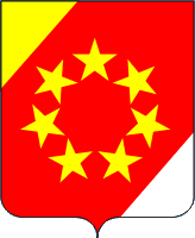 СОВЕТ ДЕПУТАТОВСТЕПНОВСКОГО МУНИЦИПАЛЬНОГО ОКРУГАСТАВРОПОЛЬСКОГО КРАЯПЕРВОГО СОЗЫВАРЕШЕНИЕ09 апреля 2021 г.			       с. Степное				   № 11/163-IО территориальной трехсторонней комиссии по регулированию социально-трудовых отношений в Степновском муниципальном округе Ставропольского краяВ соответствии с Законом Ставропольского края от 01 марта 2007 г. № 6-кз «О некоторых вопросах социального партнерства в сфере труда», решением Совета депутатов Степновского муниципального округа Ставропольского края от 23 октября 2020 г. № 3/32-I «О вопросах правопреемства», Совет депутатов Степновского муниципального округа Ставропольского края РЕШИЛ:1. Утвердить прилагаемое Положение о территориальной трехсторонней комиссии по регулированию социально-трудовых отношений в Степновском муниципальном округе Ставропольского края. 2. Назначить координатором трехсторонней комиссии по регулированию социально-трудовых отношений в Степновском муниципальном округе Ставропольского края заместителя главы администрации Степновского муниципального округа Ставропольского края Тупицу Ирину Сергеевну.3. Признать утратившими силу решения Совета Степновского муниципального района Ставропольского края:от 27 ноября 2017 г. № 42/301-III «О территориальной трехсторонней комиссии по регулированию социально-трудовых отношений в Степновском муниципальном районе Ставропольского края»;от 02 августа 2019 г. № 12/51-IV «О внесении изменений в Состав территориальной трехсторонней комиссии по регулированию социально-трудовых отношений в Степновском муниципальном районе Ставропольского края, утвержденный решением Совета Степновского муниципального района Ставропольского края от 27 ноября 2017 г. № 42/301-III».4. Контроль за исполнением настоящего решения возложить на постоянную комиссию Совета депутатов Степновского муниципального округа Ставропольского края по социальной политике, работе с общественными организациями, правопорядку и местному самоуправлению.5. Настоящее решение вступает в силу после его обнародования.Председатель Совета депутатов Степновского муниципального округаСтавропольского края							А.Н.ЛитвиненкоГлаваСтепновского муниципального округаСтавропольского края							С.В.ЛобановУТВЕРЖДЕНОрешением Совета депутатовСтепновского муниципальногоокруга Ставропольского краяот 09 апреля 2021 г. № 11/163-IПОЛОЖЕНИЕо территориальной трехсторонней комиссии по регулированию социально-трудовых отношений в Степновском муниципальном округе Ставропольского краяНастоящее Положение определяет правовую основу формирования и деятельности территориальной трехсторонней комиссии по регулированию социально-трудовых отношений Степновского муниципального округа Ставропольского края (далее – Комиссия) и направлено на развитие в Степновском муниципальном округе Ставропольского края (далее – округ) системы социального партнерства.1. Состав и правовая основа деятельности Комиссии1.1. Комиссия является постоянно действующим органом системы социального партнерства в округе и состоит из представителей органов местного самоуправления округа, объединений профессиональных союзов Степновского района Ставропольского края и объединений работодателей Степновского района Ставропольского края (далее соответственно - объединения профессиональных союзов, объединения работодателей), которые образуют соответствующие стороны Комиссии (далее – стороны).1.2. Правовую основу деятельности Комиссии составляют Конституция Российской Федерации, Трудовой кодекс Российской Федерации, федеральные законы и иные нормативные правовые акты Российской Федерации, Закон Ставропольского края от 01 марта 2007 г. № 6-кз «О некоторых вопросах социального партнерства в сфере труда», иные нормативные правовые акты Ставропольского края, регулирующие отношения в сфере труда, правовые акты, заключенные на договорной основе сторонами социального партнерства, а также настоящее Положение.1.3. Комиссия является частью системы социального партнерства Ставропольского края, взаимодействует со Ставропольской краевой трёхсторонней комиссией по регулированию социально-трудовых отношений на принципах преемственности принимаемых решений.2. Принципы и порядок формирования Комиссии2.1. Комиссия формируется на основе принципов:добровольности участия сторон;полномочности сторон;самостоятельности и независимости сторон;паритетности и взаимной ответственности сторон.2.2. Комиссия образуется по решению сторон из наделенных необходимыми полномочиями представителей сторон социального партнерства.2.3. Состав представителей каждой стороны социального партнерства определяется сторонами самостоятельно в соответствии с трудовым законодательством.2.4. При наличии на территориальном уровне нескольких объединений профессиональных союзов каждому из них предоставляется право на представительство в составе стороны Комиссии, формируемой с учетом количества представляемых ими членов профсоюзов.Представительство в составе стороны Комиссии определяется совместным решением объединений профессиональных союзов.При отсутствии договоренности о формировании состава стороны Комиссии, право на его формирование предоставляется объединению профессиональных союзов, объединяющему наибольшее число членов профсоюзов.2.5. При наличии на территориальном уровне нескольких объединений работодателей каждому из них предоставляется право на представительство в составе стороны Комиссии, формируемой с учетом количества представляемых ими работодателей.Представительство в составе стороны Комиссии определяется совместным решением объединений работодателей.При отсутствии договоренности о формировании состава стороны Комиссии, право на его формирование предоставляется объединению работодателей, объединяющему наибольшее число работодателей.2.6. Состав представителей органов местного самоуправления округа определяется заместителем главы администрации округа, курирующим данное направление.2.7. Представители сторон являются членами Комиссии. Количество членов Комиссии от каждой из сторон составляет 5 человек.3. Основные цели и задачи Комиссии3.1. Основными целями Комиссии являются:регулирование социально-трудовых отношений в округе и согласование социально-экономических интересов сторон;повышение благосостояния и снижение уровня бедности населения, обеспечение достойных условий труда, в том числе роста реальной заработной платы, занятости трудоспособного населения, сохранение и развитие кадрового потенциала, обеспечение социальных и трудовых гарантий отдельным категориям граждан в связи с особыми условиями работы и проживания, а также социально незащищенным категориям населения, формирование системы мотивации граждан к здоровому образу жизни, включая оздоровление работников и их детей в округе;создание благоприятных условий для развития экономики округа.3.2. Основными задачами Комиссии являются:ведение коллективных переговоров по разработке проекта и заключению соглашения между органами местного самоуправления округа, объединением профессиональных союзов и объединением работодателей (далее – территориальное трехстороннее соглашение), а также контроль за его реализацией. Перед принятием Комиссией решения о начале коллективных переговоров по разработке проекта и заключению территориального трехстороннего соглашения стороны профсоюзов и работодателей направляют в администрацию округа копии документов, подтверждающих их правомочность (в том числе, уставов профсоюзов (объединений профсоюзов), объединений работодателей);рассмотрение по инициативе сторон вопросов, возникающих в ходе выполнения территориального трехстороннего соглашения;согласование позиций сторон по вопросам социально-трудовых отношений в округе;проведение консультаций по вопросам, связанным с разработкой проектов муниципальных правовых актов органов местного самоуправления округа в области социально-трудовых отношений, программ социально-экономического развития округа, программ в сфере труда и занятости населения, улучшения условий и охраны труда и пр.;проведение консультаций сторон по основным социальным параметрам прогноза социально-экономического развития округа и проекта бюджета округа на очередной финансовый год и плановый период;содействие договорному регулированию социально-трудовых отношений на локальном уровне, увеличению количества коллективных договоров, повышению охвата коллективно-договорным регулированием социально-трудовых отношений хозяйствующих субъектов округа;проведение конкурсов на лучший коллективный договор среди хозяйствующих субъектов, расположенных на территории округа, а также организация их участия в конкурсах всех уровней;содействие сторонам отраслевых соглашений, заключаемых на территориальном уровне, в урегулировании возникающих между ними разногласий в ходе разработки и реализации указанных соглашений;проведение регулярного мониторинга численности низкооплачиваемых групп работников и принятие мер по повышению их заработной платы;принятие мер по легализации трудовых отношений на территории округа;содействие повышению качества оказываемых населению округа услуг в социальной сфере;изучение причин возникновения коллективных трудовых споров и разработка мер по их предотвращению;изучение и распространение опыта социального партнерства, в том числе, на локальном уровне, информирование территориальных отраслевых комиссий по регулированию социально-трудовых отношений, трудовых коллективов, населения округа о деятельности Комиссии, в том числе через средства массовой информации, официальный сайт администрации округа в информационно-телекоммуникационной сети «Интернет».4. Основные права Комиссии4.1. Комиссия вправе:проводить с органами местного самоуправления округа, в согласованном с ними порядке консультации по вопросам, связанным с разработкой и реализацией социально-экономической политики в округе, вносить органам местного самоуправления округа предложения по решению социально-экономических проблем для рассмотрения их с участием представителей объединений профессиональных союзов и объединений работодателей;разрабатывать и вносить в органы местного самоуправления округа, в согласованном с ними порядке предложения о разработке проектов нормативных правовых актов округа по вопросам социально-трудовых отношений, занятости населения, оплаты труда, доходов и уровня жизни населения, социальной защиты, охраны и условий труда, социального партнерства, урегулирования коллективных трудовых споров;принимать по согласованию с органами местного самоуправления округа участие в подготовке и обсуждении проектов муниципальных правовых актов в области социально-трудовых отношений, программ социально-экономического развития;рассматривать проекты муниципальных правовых актов органов местного самоуправления округа в области регулирования социально-трудовых отношений и связанных с ними экономических отношений и принимать решения по итогам их рассмотрения;обсуждать прогноз социально-экономического развития округа и вносить предложения в проект бюджета округа на очередной финансовый год и плановый период;осуществлять контроль за выполнением территориального трехстороннего соглашения и решений Комиссии в порядке, утверждаемом решениями Комиссии;осуществлять взаимодействие с территориальными отраслевыми комиссиями по регулированию социально-трудовых отношений;запрашивать и получать от органов местного самоуправления округа информацию о социально-экономическом положении в округе, необходимую для ведения коллективных переговоров, подготовки проекта территориального трехстороннего соглашения, организации контроля за его выполнением;запрашивать у органов местного самоуправления, работодателей и профессиональных союзов информацию о заключенных соглашениях, регулирующих социально-трудовые отношения, и коллективных договорах в целях выработки рекомендаций Комиссии по развитию коллективно-договорного регулирования социально-трудовых отношений, организации деятельности территориальных отраслевых комиссий по регулированию социально-трудовых отношений;запрашивать у субъектов, осуществляющих хозяйственную деятельность на территории округа, информацию, необходимую для ведения коллективных переговоров, подготовки проекта территориального трехстороннего соглашения, организации контроля за его выполнением;принимать по согласованию с объединениями профессиональных союзов, объединениями работодателей и органами местного самоуправления округа участие в проводимых ими заседаниях, на которых рассматриваются вопросы, связанные с регулированием социально-трудовых отношений, а также направлять своих представителей для участия в работе комиссий, образованных этими органами, по вопросам социально-экономической политики, регулирования трудовых отношений;приглашать для участия в своих заседаниях представителей объединений профессиональных союзов, объединений работодателей, органов местного самоуправления округа, представителей других организаций, не входящих в состав Комиссии;создавать в составе Комиссии постоянно действующие рабочие группы (по направлениям) с привлечением представителей объединений профессиональных союзов, объединений работодателей, органов местного самоуправления округа, представителей других организаций, не входящих в состав Комиссии;с целью изучения в организациях, расположенных на территории округа, вопросов реализации соглашений всех уровней и коллективных договоров, мониторинга систем и уровня оплаты труда, предоставления социально-трудовых гарантий работникам, соблюдения условий и охраны труда, выявления неформальных трудовых отношений, по решению Комиссии формировать временные рабочие группы с привлечением представителей объединений профессиональных союзов, объединений работодателей, органов местного самоуправления округа, представителей других организаций, не входящих в состав Комиссии;принимать участие в проведении краевых, городских, муниципальных, межмуниципальных (зональных) совещаний, конгрессов, семинаров по вопросам социально-трудовых отношений и социального партнерства в согласованном с организаторами указанных мероприятий порядке.4.2. Реализация Комиссией определенных настоящим Положением прав не препятствует сторонам реализовывать свои права в соответствии с действующим законодательством.5. Организация деятельности Комиссии5.1. Комиссия разрабатывает и утверждает регламент территориальной трехсторонней комиссии по регулированию социально-трудовых отношений Степновского муниципального округа Ставропольского края (далее – регламент Комиссии).5.2. Заседание Комиссии считается правомочным, если на нем присутствует более половины представителей от каждой стороны. Замена членов Комиссии иными лицами для участия в ее заседаниях не допускается.5.3. Комиссия принимает решения на своих заседаниях открытым голосованием.5.4. Решение Комиссии считается принятым, если за него проголосовали все три стороны.5.5. Решение считается принятым каждой стороной Комиссии, если за него проголосовали более половины представителей соответствующей стороны, принимающих участие в заседании.5.6. Сторона Комиссии, не согласная с принятым решением, имеет право на включение особого мнения в протокол заседания Комиссии.5.7. Решения Комиссии являются обязательными к выполнению сторонами Комиссии.5.8. В исключительных случаях (в случаях введения режима повышенной готовности, режима чрезвычайной ситуации, ограничительных мероприятий (карантина), военного положения, чрезвычайного положения или иных особых мер в соответствии с законодательством Российской Федерации о чрезвычайном положении) заседания Комиссии проводятся в формате видеоконференций или в рабочем порядке, который устанавливается регламентом Комиссии. Решение о выборе формата проведения заседания принимается на совещании координаторов сторон Комиссии.6. Координатор Комиссии6.1. Координатор Комиссии назначается Главой округа.Координатор Комиссии не является членом Комиссии.6.2. Координатор Комиссии:организует деятельность Комиссии, председательствует на ее заседаниях;обеспечивает взаимодействие сторон и достижение согласия между ними при выработке решения Комиссии;утверждает по предложениям координаторов сторон составы постоянно действующих и временных рабочих групп;подписывает регламент Комиссии, планы работы, решения Комиссии, запросы о представлении в Комиссию необходимой информации;приглашает для участия в работе Комиссии представителей объединений профессиональных союзов, объединений работодателей и органов местного самоуправления округа, представителей других организаций, не являющихся членами Комиссии;направляет по согласованию с объединениями профессиональных союзов, объединениями работодателей и органами местного самоуправления округа членов Комиссии для участия в проводимых указанными объединениями и органами заседаниях, на которых рассматриваются вопросы, связанные с регулированием социально-трудовых отношений;проводит в период между заседаниями Комиссии консультации с координаторами сторон по вопросам, требующим принятия оперативных решений;информирует органы местного самоуправления округа о деятельности Комиссии;информирует Комиссию о мерах, принимаемых органами местного самоуправления округа, в области социально-трудовых отношений.6.3. Координатор Комиссии не вмешивается в оперативную деятельность сторон и не принимает участия в голосовании.7. Координаторы сторон7.1. Деятельность каждой из сторон организует координатор стороны (его заместитель).7.2. Координаторы сторон и их заместители являются членами Комиссии.7.3. Координаторы сторон и их заместители, представляющие объединения профессиональных союзов и объединения работодателей, избираются каждой из сторон.7.4. Координатор и заместитель координатора стороны, представляющей органы местного самоуправления округа, назначаются заместителем главы администрации округа.7.5. Координатор каждой из сторон по ее поручению вносит в Комиссию предложения по проектам планов работы Комиссии, повесткам ее заседаний, организует совещания представителей стороны в целях уточнения их позиций по вопросам, внесенным на рассмотрение Комиссии.7.6. Координатор каждой из сторон вправе по ее поручению вносить координатору Комиссии предложение о проведении внеочередного заседания Комиссии. В случае согласия всех трех координаторов сторон Комиссии координатор Комиссии обязан созвать заседание Комиссии в течение пяти рабочих дней со дня поступления указанного предложения.7.7. Координатор каждой из сторон может приглашать для участия в работе Комиссии соответственно представителей объединений профессиональных союзов, объединений работодателей и органов местного самоуправления округа, представителей других организаций, не являющихся членами Комиссии.7.8. По поручению координатора Комиссии в случае его отсутствия координатор одной из сторон может председательствовать на заседании Комиссии.7.9. Координаторы сторон, представляющих объединения профессиональных союзов и объединения работодателей, приглашаются на заседания органов местного самоуправления округа при рассмотрении вопросов регулирования социально-трудовых отношений и связанных с ними экономических отношений.7.10. Координаторы сторон направляют в адрес координатора Комиссии, а также в адрес управления труда и социальной защиты населения администрации округа сведения о составе сторон, координаторе и заместителе координатора соответствующей стороны, копии документов, подтверждающих их правомочность при формировании комиссии, а также при изменении состава сторон, внесении изменений и дополнений в указанные документы.  8. Член Комиссии8.1. Член Комиссии участвует в заседаниях Комиссии и рабочих групп, в подготовке проектов решений Комиссии в соответствии с регламентом Комиссии.8.2. Член Комиссии, не согласный с принятым решением, имеет право на включение его особого мнения в протокол заседания Комиссии.8.3. Права и обязанности члена Комиссии определяются  регламентом Комиссии.9. Обеспечение деятельности Комиссии9.1. Организационно-методическое и материально-техническое обеспечение деятельности Комиссии осуществляется в порядке, определяемом начальником управления труда и социальной защиты населения администрации округа.______________